T.C.MUDURNU KAYMAKAMLIĞIHALK EĞİTİMİ MERKEZİ MÜDÜRLÜĞÜ2020 – 2021EĞİTİM – ÖĞRETİM YILIBRİFİNG DOSYASIB R İ F İ N GNot: Brifing yeni bina tahsis edilemediği için eski binaya göre güncellenmiştir.I.  BÖLÜM:A)KURUMUN ADI: Halk Eğitimi Merkezi Müdürlüğü B)ADRESİ               : Bolu Caddesi  N0:41  MUDURNUC)TELEFON NUMARALARI: 0374 421 3019D)AMAÇLARI:	1- Türk Milletinin bütün fertlerinin, Atatürk İlke ve İnkılaplarına ve Anayasanın başlangıcında ifadesini bulan Türk Milliyetçiliğine bağlı Türk Milletinin Milli, Ahlaki, İnsani, Manevi ve Kültürel değerlerini benimseyen, koruyan ve geliştiren, ailesini, vatanını, milletini seven ve daima yüceltmeye çalışan, insan haklarına saygılı demokratik, laik ve sosyal bir kültür devleti olan Türkiye Cumhuriyetine karşı görev ve sorumluluklarını bilen ve bunları davranış haline getiren vatandaşlar olarak yetiştirmek.	2- Halkımızın eksik eğitimlerini tamamlamak, okuma-yazma öğretmek, bu faaliyetler için gerekli imkanlar hazırlamak,	3- Çağımızın bilimsel, teknolojik, ekonomik, toplumsal ve kültürel gelişmelerine halkımızın uyumlarını sağlayıcı önlemler almak.	 4- Toplum kalkınması için kamu ve özel kaynakları harekete geçirerek kalkınma projelerine halkın katılımını sağlayıcı önlemler almak.	5- Çeşitli mesleklerde çalışmakta olanların hizmet içinde ve mesleklerinde gelişmeleri için gerekli bilgi ve becerileri kazanmalarına yardımcı olmak.	6 - Bölgesel özelliklere ve ihtiyaçlara göre, eğitim, üretim, istihdam ve pazarlamaya yönelik çalışmalar yapmak.	7- Endüstrileşmenin gerektirdiği vasıflı insan gücünün yetiştirilmesi için mesleki-teknik içerikli eğitim çalışmaları yapmak.E)SEVİYESİ, DERECESİ, ÖĞRETİM ŞEKLİ: Tam Gün Tam Yıl,F)KURUM MÜDÜRÜ: Cemali ÖZLÜG)OKUTULAN YABANCI DİLLER: İngilizce ve Arapça kursları açmak için çalışmalar sürdürülmektedir.II.  BÖLÜM:A)KURUMUN TARİHÇESİ:İlçemizde Halk Eğitimi Merkezi Müdürlüğü 30.11.1962 tarihinde açılmıştır. Bu tarihten itibaren 1986 yılı Ağustos ayına kadar yaklaşık 24 yıl süre ile mülkiyeti Mudurnu Belediyesine ait olan binada İlçe Halk Kütüphanesiyle müştereken çalışılmıştır.1986 yılı Ağustos ayından itibaren de Kaymakamlığın yazılı emirleri uyarınca Hükümet Konağında faaliyet gösterilmiş, 1994 Temmuz ayından itibaren de Bolu İli Özel İdaresi tarafından Halk Eğitimi Hizmetlerinde kullanılmak üzere Orman Genel Müdürlüğünden satın alınan müstakil hizmet binasına geçilmiştir. Hizmet Binamızda iki idare odası, üç derslik, bir arşiv, bir çay ocağı ve bir depo bulunmaktadır. Hizmet Binamızın bahçesi ile birlikte yüzölçümü 344 metrekaredir. III.  BÖLÜM:KURUMUN BİNA DURUMU (BİNAMIZ KAPATILMIŞTIR, AŞAĞIDAKİ BİLGİLER ESKİ BİNAYA AİTTİR)BİNANIN ÖZELLİKLERİ: (Isınma, aydınlatma, su ve kanalizasyon durumu): Kurum Kalorifer ile ısıtılmakta, elektrik mevcut, su şebeke suyu, kanalizasyon şehir şebekesine bağlıdır.	İDARE ODASI SAYISI	: 2	DERSHANE SAYISI		: 3	LABORATUVARLAR (Araç-Gereç Durumu): Laboratuarı yoktur.                                        Müdürlüğümüzün demirbaşında aşağıdaki eğitim malzemeleri kayıtlıdır.
1. Dikiş Makinesi-Sanayi Tipi-( 5 adet )
2. Düz dikiş makinesi ( 15 adet )3. Overlok makinesi ( 2 adet )
4. Normal yazıcı ( 2 Adet ) 
5. Çok amaçlı yazıcı ( 1 Adet )
6. Bilgisayar (15 adet eğitim amaçlı 2 adet büro)	BİLGİ TEKNOLOJİSİ SINIFI: Yok	ATÖLYE DURUMU: Sınıflar aynı zamanda atölye olarak kullanılmaktadır.	DEPO, AMBAR VE ARŞİV: 1 adet depo mevcuttur.	SPOR SALONU, ÇOK AMAÇLI SALON: Yok	PANSİYON DURUMU: Yok	LOJMAN DURUMU: YokDİĞER SOSYAL FAALİYETLER İÇİN AYRILMIŞ YERLER:	Kurumun Ön tarafındaki bahçe çiçeklendirilmiştir. Bakımını hizmetli ve kursiyerler yapmaktadır.IV.  BÖLÜM:1.KURUM KİMLİK BİLGİLERİ2.PERSONEL BİLGİLERİ3.BRANŞLARA GÖRE ÖĞRETMEN SAYISI4.ÖĞRENCİ SAYILARI:2020-2021 Eğitim Öğretim Yılında 63 adet Açık Öğretim Lisesi, 5 Adet Açık Öğretim Ortaokulu öğrencisi ve Eylül ayından bu yana açılan 2 kursumuzda 36 adet kursiyerimiz vardır.5.HALK EĞİTİM MERKEZİ KURS İSTATİSTİKLERİ6-PROJELER:2017-2018 Eğitim Öğretim Yılında “ZEYTİN DALI HAREKATI”  kapsamında Türk Silahlı Kuvvetlerini Güçlendirme Vakfı yararına bir proje yapıldı ve Mehmetçiğe Selam Satranç Turnuvası düzenlendi. Turnuvada ödül kazananların ödüllerinin tutarı Türk Silahlı Kuvvetlerini Güçlendirme Vakfına 3.966,00 TL. olarak bağış yapılmıştır. Bu projeyi ekip olarak Cemali ÖZLÜ, Levent ÖZÇELİK, Salih TEMEL ve Mustafa DELİOĞLAN yürütmüştür. Avrupa Birliği Projeleri Erasmus K-1 kapsamında yetişkin eğitimi ile ilgili Halk Eğitimi Merkezi Müdürü Cemali ÖZLÜ ve öğretmenlerimizden Elif ÖZDEMİR tarafından bir proje daha yapılmıştır. Ancak; daha önce bizim projenin benzeri bir konuda proje onaylandığından projemiz kabul görmemiştir.2019-2020 Eğitim Öğretim yılında Gençlik ve Spor Bakanlığının Gönüllülük alanında Genç Yetişkinlerin Bilişim Teknolojilerinden Faydalanması Projesi Elif ÖZDEMİR ve Cemali ÖZLÜ tarafından yapılmıştır.2019-2020 Eğitim Öğretim Yılında kurum bilgisayarlarının yenilenmesi projesi: Elif ÖZDEMİR ve Cemali ÖZLÜ tarafından yapılmıştır. Şu ana kadar 5 adet bilgisayar kuruma kazandırılmıştır. Proje devam ediyor. Hedefimiz 10 bilgisayar kazandırmaktır.7-İHTİYAÇLAR1-15+1bilgisayar,2-Kurum binasının sağlam olduğu düşünülmektedir. Yeniden incelenmesi ve devletin zarara uğratılmaması isteğimizdir.									Cemali ÖZLÜHalk Eğitimi Merkezi MüdürüKURUM KİMLİK BİLGİLERİKURUM KİMLİK BİLGİLERİKURUM KİMLİK BİLGİLERİ1Kurum AdıMudurnu Halk Eğitimi Merkezi Müdürlüğü2AdresiSeyrancık Mah. Bolu Cad. No:41 Mudurnu/BOLU3Telefon0374 421 30 194E-Posta133280@mrb.k12.tr   5Web Adresihttp://mudurnuhem.meb.k12.tr6Öğretim ŞekliNormal7Kurum Kodu1332808Okul MüdürüCemali ÖZLÜ9Müdür Yardımcısı V.Elif ÖZDEMİR2020-2021 EĞİTİM ÖĞRETİM YILI MUDURNU HALK EĞİTİMİ MERKEZİ MÜDÜRLÜĞÜ PERSONEL DURUMU2020-2021 EĞİTİM ÖĞRETİM YILI MUDURNU HALK EĞİTİMİ MERKEZİ MÜDÜRLÜĞÜ PERSONEL DURUMU2020-2021 EĞİTİM ÖĞRETİM YILI MUDURNU HALK EĞİTİMİ MERKEZİ MÜDÜRLÜĞÜ PERSONEL DURUMU2020-2021 EĞİTİM ÖĞRETİM YILI MUDURNU HALK EĞİTİMİ MERKEZİ MÜDÜRLÜĞÜ PERSONEL DURUMU2020-2021 EĞİTİM ÖĞRETİM YILI MUDURNU HALK EĞİTİMİ MERKEZİ MÜDÜRLÜĞÜ PERSONEL DURUMU2020-2021 EĞİTİM ÖĞRETİM YILI MUDURNU HALK EĞİTİMİ MERKEZİ MÜDÜRLÜĞÜ PERSONEL DURUMU2020-2021 EĞİTİM ÖĞRETİM YILI MUDURNU HALK EĞİTİMİ MERKEZİ MÜDÜRLÜĞÜ PERSONEL DURUMU2020-2021 EĞİTİM ÖĞRETİM YILI MUDURNU HALK EĞİTİMİ MERKEZİ MÜDÜRLÜĞÜ PERSONEL DURUMU2020-2021 EĞİTİM ÖĞRETİM YILI MUDURNU HALK EĞİTİMİ MERKEZİ MÜDÜRLÜĞÜ PERSONEL DURUMU2020-2021 EĞİTİM ÖĞRETİM YILI MUDURNU HALK EĞİTİMİ MERKEZİ MÜDÜRLÜĞÜ PERSONEL DURUMU2020-2021 EĞİTİM ÖĞRETİM YILI MUDURNU HALK EĞİTİMİ MERKEZİ MÜDÜRLÜĞÜ PERSONEL DURUMU2020-2021 EĞİTİM ÖĞRETİM YILI MUDURNU HALK EĞİTİMİ MERKEZİ MÜDÜRLÜĞÜ PERSONEL DURUMU2020-2021 EĞİTİM ÖĞRETİM YILI MUDURNU HALK EĞİTİMİ MERKEZİ MÜDÜRLÜĞÜ PERSONEL DURUMU2020-2021 EĞİTİM ÖĞRETİM YILI MUDURNU HALK EĞİTİMİ MERKEZİ MÜDÜRLÜĞÜ PERSONEL DURUMUPERSONEL GÖREVİNORM KADRO SAYISIKADROLUGÖREVLENDİRMEGÖREVLENDİRMEÜCRETLİHİZMET ALIMIİŞKURİLÇE DIŞINDA GÖREVLİİHTİYAÇTOPLAMTOPLAMAÇIKLAMALARAÇIKLAMALARMüdür1111Müdür Yrd.V.1111Öğretmen43144Hizmetli1111Usta Öğretici444TOPLAM754211112020-2021 EĞİTİM ÖĞRETİM YILI MUDURNU HALK EĞİTİMİ MERKEZİ BRANŞLARA GÖRE ÖĞRETMEN SAYISI2020-2021 EĞİTİM ÖĞRETİM YILI MUDURNU HALK EĞİTİMİ MERKEZİ BRANŞLARA GÖRE ÖĞRETMEN SAYISI2020-2021 EĞİTİM ÖĞRETİM YILI MUDURNU HALK EĞİTİMİ MERKEZİ BRANŞLARA GÖRE ÖĞRETMEN SAYISIBranşıKadroluÜcretliGiyim Öğretmeni2Bilgisayar Öğretmeni1Tesisat ve İklimlendirme ÖğretmeniKick Boks ÖğretmeniDestekleme Yetiştirme Kursu Öğretmeniİğne Oyası1Görsel SanatlarSporcu Eğitimi Ve GelişimiMakine Motor Öğretmeni3TOPLAM34MUDURNU HALK EĞİTİM MERKEZİ2017-2018, 2018-2019, 2019-2020 YILLARI KURS İSTATİSTİKLERİMUDURNU HALK EĞİTİM MERKEZİ2017-2018, 2018-2019, 2019-2020 YILLARI KURS İSTATİSTİKLERİMUDURNU HALK EĞİTİM MERKEZİ2017-2018, 2018-2019, 2019-2020 YILLARI KURS İSTATİSTİKLERİMUDURNU HALK EĞİTİM MERKEZİ2017-2018, 2018-2019, 2019-2020 YILLARI KURS İSTATİSTİKLERİMUDURNU HALK EĞİTİM MERKEZİ2017-2018, 2018-2019, 2019-2020 YILLARI KURS İSTATİSTİKLERİMUDURNU HALK EĞİTİM MERKEZİ2017-2018, 2018-2019, 2019-2020 YILLARI KURS İSTATİSTİKLERİMUDURNU HALK EĞİTİM MERKEZİ2017-2018, 2018-2019, 2019-2020 YILLARI KURS İSTATİSTİKLERİMUDURNU HALK EĞİTİM MERKEZİ2017-2018, 2018-2019, 2019-2020 YILLARI KURS İSTATİSTİKLERİMUDURNU HALK EĞİTİM MERKEZİ2017-2018, 2018-2019, 2019-2020 YILLARI KURS İSTATİSTİKLERİMUDURNU HALK EĞİTİM MERKEZİ2017-2018, 2018-2019, 2019-2020 YILLARI KURS İSTATİSTİKLERİMUDURNU HALK EĞİTİM MERKEZİ2017-2018, 2018-2019, 2019-2020 YILLARI KURS İSTATİSTİKLERİMUDURNU HALK EĞİTİM MERKEZİ2017-2018, 2018-2019, 2019-2020 YILLARI KURS İSTATİSTİKLERİ2018-2019 YILI2018-2019 YILI2018-2019 YILI2018-2019 YILI2019-2020 YILI2019-2020 YILI2019-2020 YILI2019-2020 YILI2020-2020 YILI ( Şu Ana Kadar )2020-2020 YILI ( Şu Ana Kadar )2020-2020 YILI ( Şu Ana Kadar )2020-2020 YILI ( Şu Ana Kadar )Açılan Kurs SayısıKatılan Kursiyer SayısıKatılan Kursiyer SayısıBelge Alan SayısıAçılan Kurs SayısıKatılan Kursiyer SayısıKatılan Kursiyer SayısıBelge Alan SayısıAçılan Kurs SayısıKatılan Kursiyer SayısıKatılan Kursiyer SayısıBelge Alan SayısıAçılan Kurs SayısıKEBelge Alan SayısıAçılan Kurs SayısıKEBelge Alan SayısıAçılan Kurs SayısıKEBelge Alan Sayısı382373726093746145050521224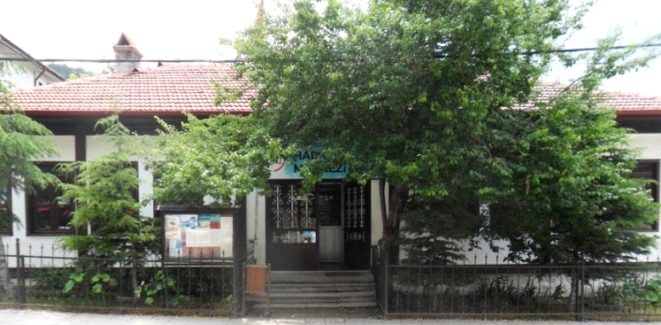 